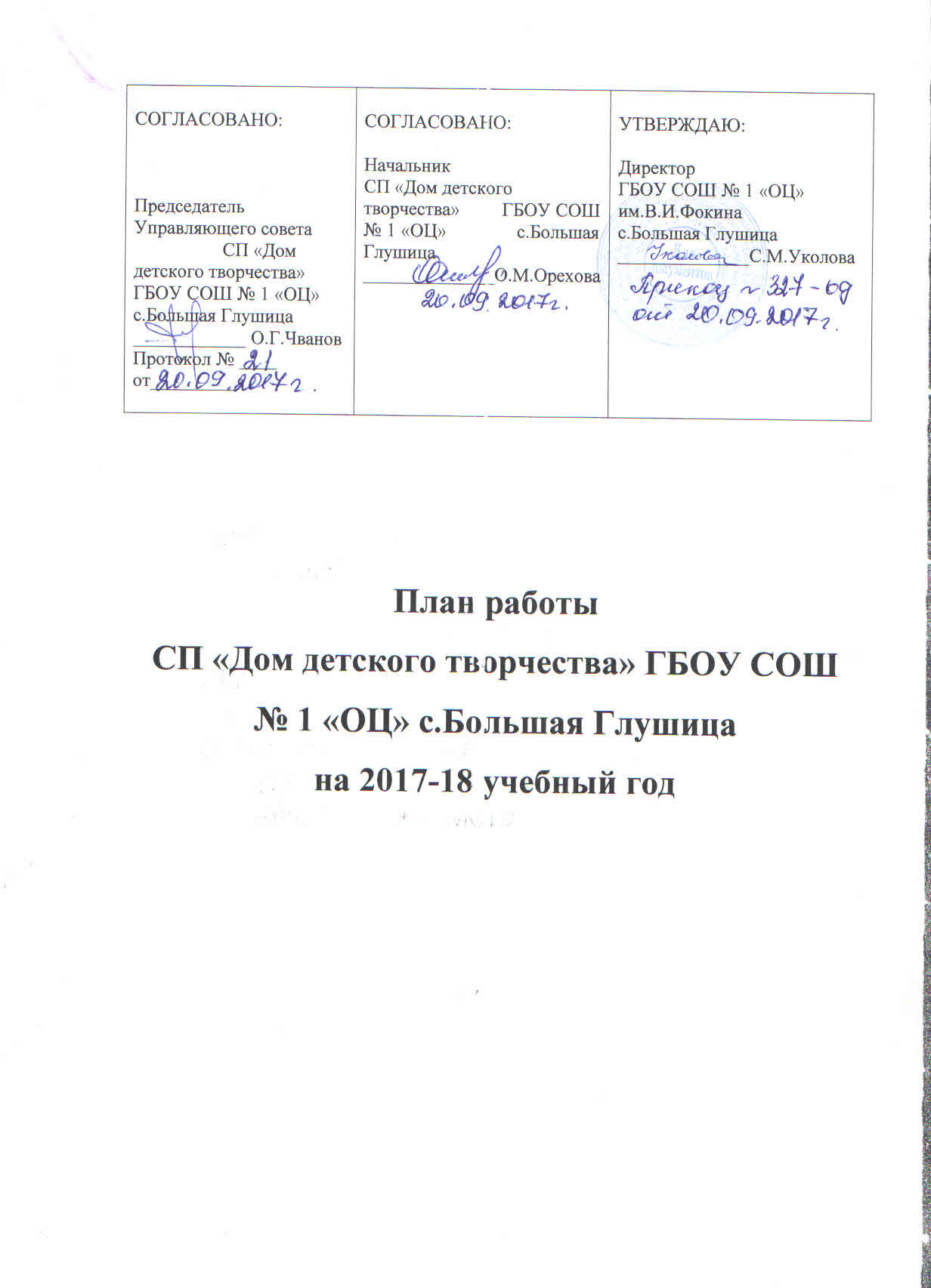 Цели и задачи деятельности СП «Дом детского творчества» ГБОУ СОШ № 1 «ОЦ» с.Большая ГлушицаДеятельность по функционированию и развитию СП «Дом детского творчества» ГБОУ СОШ № 1 «ОЦ» с.Большая ГлушицаОрганизационно-управленческая деятельность:Организационная деятельностьИнформационно-методическая деятельностьМониторинг образовательного процессаАдминистративные совещанияРабота педагогического совета  СП «Дом детского творчества» ГБОУ СОШ № 1 «ОЦ» с.Большая ГлушицаРабота методического советаРабота административно-хозяйственной службыВоспитательная деятельностьРайонные и окружные мероприятия Культурно – массовые мероприятияРабота окружного совета старшеклассниковРабота с родителямиМетодическая деятельностьПрограммно-методическое обеспечениеИздательская деятельностьРабота с педагогами Большеглушицкого района и Южного округа Повышение квалификации и педагогического мастерства педагогических работниковОбобщение и распространение педагогического опытаМаркетинговая и рекламная деятельностьВнешняя информационно-рекламная деятельностьВнутренняя информационно-рекламная деятельностьВзаимодействие и сотрудничествоФинансово-хозяйственная деятельностьОбеспечение детских объединений материалами, инструментом и оборудованиемХозяйственно-эксплуатационное обеспечение Текущая работа административно-хозяйственной службыЦели и задачи деятельности СП «Дом детского творчества» ГБОУ СОШ № 1 «ОЦ» с.Большая ГлушицаЦели:Формировать и развивать творческую личность ребенка, содействовать мотивации к познанию и творчеству; удовлетворять интересы и потребности ребенка в сфере дополнительного образованияЗадачи:Удовлетворять индивидуальные потребности детей в художественном, социально-педагогическом и техническом развитии через социализацию и адаптацию личности обучающихся, обновлять содержание дополнительных общеобразовательных программ, обеспечить доступность услуг дополнительного образования для всех категорий детей (в том числе для детей с ограниченными возможностями здоровья по индивидуальным образовательным маршрутам), поддерживать здоровьесберегающую образовательную среду.Непрерывно развивать потенциал современного педагога дополнительного образования через совершенствование механизма мотивации участия педагогических работников в конкурсах профессионального мастерства, совершенствовать методическое сопровождение повышения уровня профессиональной компетентности педагогических работников, повышения квалификации педагогических работников, апробировать профессиональный стандарт педагога дополнительного образования.Развивать социальные образовательные сети через совершенствование общественного характера управления, проведение мониторинга по изучению общественного мнения о деятельности СП «Дом детского творчества» ГБОУ СОШ № 1 «ОЦ» с.Большая Глушица, взаимодействие и сотрудничество с организациями и учреждениями культуры, спорта, молодежи, ветеранов вооруженных сил, социальной сферы и другими, организацию действенной рекламной работы по формированию позитивного имиджа структурного подразделения.Деятельность по функционированию и развитию СП «Дом детского творчества» ГБОУ СОШ № 1 «ОЦ» с.Большая ГлушицаОРГАНИЗАЦИОННО-УПРАВЛЕНЧЕСКАЯ ДЕЯТЕЛЬНОСТЬ    Организационная деятельность    Информационно-методическая деятельность     Мониторинг образовательного процесса    Административные совещания   Работа педагогического совета    Работа методического советаВОСПИТАТЕЛЬНАЯ ДЕЯТЕЛЬНОСТЬКалендарный план районных и окружных мероприятий
План культурно – массовых мероприятийРабота окружного совета старшеклассниковРАБОТА С РОДИТЕЛЯМИМЕТОДИЧЕСКАЯ ДЕЯТЕЛЬНОСТЬ    Программно-методическое обеспечение     Работа с педагогическими кадрами   Работа с педагогами Большеглушицкого района и Южного округа     Издательская деятельность      Повышение квалификации и педагогического мастерства педагогических        работниковОбобщение и распространение педагогического опытаВНУТРИУЧРЕЖДЕНЧЕСКИЙ КОНТРОЛЬКонтроль соблюдения нормативных требований к дополнительному образованиюКонтроль состояния образованияКонтроль участия обучающихся и педагогов в мероприятиях различного уровняМАРКЕТИНГОВАЯ И РЕКЛАМНАЯ ДЕЯТЕЛЬНОСТЬВнешняя информационно-рекламная деятельностьВнутренняя информационно-рекламная деятельностьВЗАИМОДЕЙСТВИЕ И СОТРУДНИЧЕСТВОЮжное управление министерства образования и науки Самарской областиУправление культуры СП «ДЮСШ» ГБОУ СОШ № 2  с.Большая ГлушицаДом молодежных организаций «ЛиК»Общественная организация «Возрождение»Общественная организация «Боевое братство»библиотекамузейпансионат и т.д.ФИНАНСОВО-ХОЗЯЙСТВЕННАЯ ДЕЯТЕЛЬНОСТЬОбеспечение детских объединений материалами, инструментами и оборудованием   Хозяйственно-эксплуатационное обеспечение   Текущая работа административно-хозяйственной службыПриложение № График проведения открытых занятий в СП «Дом детского творчества» ГБОУ СОШ № 1 «ОЦ» с.Большая Глушица в 2017-2018 учебном годуПриложение № График участия педагогов дополнительного образования в окружных            методических объединениях в 2017 -2018 уч.г.Приложение №  График проведения мастер-классов для родителей№Мероприятие Сроки Ответственные 1Формирование государственного заданияАдминистрация2Тарификация согласно госзаданию и графикуСентябрьОрехова О.М.Светкина Е.Н.3Работа над календарным планом-графиком, учебным планомСентябрьЗубова М.А.4Работа с педагогами по составлению расписания на 2017-18 учебный годСентябрьЗубова М.А.5Комплектование групп и ведение учета обучающихсяСентябрьПДОЗубова М.А.6Составление перспективных планов работы педагога на годСентябрьПДОЗубова М.А.7Проверка журналов учета работыЕжемесячноЗубова М.А.8Организация работы советов и комиссий СП «Дом детского творчества»СентябрьАдминистрация9Составление графика отпусковДекабрьАдминистрация10Родительские собрания в детских объединенияхСентябрьМайПДО11Корректировка расписанияВ течение годаЗубова М.А.12Комплектование но новый учебный годАпрель-майПДОЗубова М.А.13Работа по сохранению контингента обучающихсяВ течение годаПДОАдминистрация14Предварительная тарификация на новый учебный годАпрель-майАдминистрация15Аналитическая деятельность по итогам учебного годаМайПДОАдминистрация16Работа над документациейВ течение годаАдминистрация17ПланированиеМай-июньАдминистрация18Формирование проекта госзаданияАвгустАдминистрация№Мероприятие Сроки Ответственные 1Разработка образовательных программ на 2017-18 учебный годАвгуст-сентябрьСкобал О.В.Зубова М.А.2Продолжить работу по обновлению учебно-методической базыВ течение годаПДОСкобал О.В.3Обеспечить участие обучающихся в областных социально-педагогических программахВ течение годаАдминистрацияПДО4Усилить социальную активность подростков и молодежи через реализацию социально-значимых проектов и программВ течение годаАдминистрацияПДО5Развивать научно-методические и творческие связи с учреждения культуры и образования в рамках совместных программ и проектовВ течение годаАдминистрация№Мероприятие Сроки Ответственные 1Диагностика интересов, склонностей, способностей обучающихсяСентябрь Май ПДО2Тестирование обучающихся согласно образовательным программам (вводное, промежуточное, итоговое)Сентябрь, декабрь, майПДОЗубова М.А.3Анализ результатов диагностикиСентябрь, декабрь, майПДОЗубова М.А.4Тематический контроль: степень выполнения образовательных программ в детских объединенияхВ течение годаЗубова М.А.5Текущий контроль (комплектование, наполняемость групп, оформление журналов, соблюдение трудовой дисциплины, исследование пропускной способности учреждения при проведении учебных занятий и воспитательных мероприятий)В течение годаАдминистрация6Персональный контроль педагогов, выходящих на аттестациюОктябрь-апрельЗубова М.А.7Мониторинг результатов образовательной деятельности: ведение базы достижений обучающихся СП «Дом детского творчества», базы «Одаренные дети» Южного округаВ течение годаЮдина М.Н.Акимова Л.Ю.8Анализ участия детей, педагогических работников в мероприятиях различного уровняАпрель-майАдминистрация№Мероприятие Сроки1О государственном задании Сентябрь2О планировании работы на годСентябрь3О подготовке к педагогическому советуСентябрь4Обсуждение эскизного проекта по подготовке материалов и изготовлению рекламно-информационных стендов в здании СП «Дом детского творчества»Сентябрь 5Итоги комплектования учебных групп по направленностямОктябрь6Состояние работы по охране труда, ТВ, ПБ, антитерроруОктябрь 7Утверждение планового контроляОктябрьОб итогах проверок учебного процессаНоябрь8Обсуждение концепции Новогодних праздников (сценарий, художественные номера, костюмы, оформление)Ноябрь9Определение результативности и качества проведения открытых занятий и мероприятийВ течение года10О подготовке к новогодним праздникам. Текущая работа по творческим вопросам подготовки Новогодних представленийДекабрь11Об итогах проведения новогодних праздников и зимних каникул в СП «Дом детского творчества»Январь12Об итогах тематического контроляВ течение года13Об участии в конкурсных мероприятиях учащихсяВ течение года14О подготовке к педагогическому советуФевраль15Об исполнении государственного задания на 2018 годМарт16О подготовке к летней оздоровительной кампанииАпрель17Анализ работы за год. Подготовка к итоговому педагогическому советуМай18Организация и подготовка к юбилейному отчетному концерту и выставке декоративно-прикладного творчестваАпрель-май19Планирование работы на 2018-19 уч.г.Май-июль№Мероприятие Сроки Ответственные 1Анализ деятельности педагогического коллектива по совершенствованию дополнительного образования и перспективы работы СП «Дом детского творчества» на новый 2017-18 учебный годСентябрьАдминистрация 2Современные образовательные модели и эффективность обучения в дополнительном образовании.Ноябрь Ирмагамбетова А.Р.Резникова Е.Г.Скобал О.В.3Профессиональная компетентность педагогов дополнительного образования как фактор повышения качества учебно-воспитательного процесса.Февраль Макурина Т.И.Кадыкова Е.Н.Усманова Г.А.4Подведение итогов работы учреждения за 2017-18 учебный год. Планирование работы в летний период.МайАдминистрацияПДО№Мероприятие Сроки Ответственные 1Утверждение плана работы методического советаСентябрьСкобал О.В.2Об участии сотрудников МП «Дом детского творчества» в массовых методических и конкурсных мероприятиях в соответствии с «Циклограммой мероприятий государственных учреждений дополнительного образования на 2017-18 учебный год»Зубова М.А.Скобал О.В.3Об обучении сотрудников на курсах ПК по именному образовательному чекуСентябрьЗубова М.А.4Об издательстве авторских программ и методических материалов ПДОСентябрьСкобал О.В.5Рассмотрение и принятие обновленных программ Август –сентябрьСкобал О.В.6Об участии педагогов в конкурсах профессионального мастерства:«Сердце отдаю детям» (учрежденческий)«Учитель года» (окружной)ОктябрьЗубова М.А.Скобал О.В.7Рассмотрение лучших программно-методических материалов по направленностям, рекомендации авторам по участию в конкурсах методических материалов разного уровняНоябрьСкобал О.В.8О подготовке к научно-практическим конференциям для работников системы дополнительного образования детей: «Воспитание детей и молодежи в современном образовательном пространстве», «Среда ОУ как средство развития, воспитания и социализации личности ребенка» и др.ДекабрьСкобал О.В.9О подготовке к тематическому педагогическому советуЯнварьЧеркашина С.В.Ирмагамбетова А.Р.10О подготовке кандидатов к участию в конкурсе долгосрочных воспитательных проектов на премию губернатора с приглашением Макуриной Т.И., Кадыковой Е.Н., Черкашиной С.В.ФевральЗубова М.А.11Об итогах и перспективах проведения на базе СП «Дом детского творчества» массовых мероприятий различной направленностиМартЛ.Ю.Акимова12Об итогах работы методического совета. О планировании работы на 2018-19 гг.МайЗубова М.А.№п/п№п/пНаименование мероприятия Уровень Уровень Уровень Дата проведенияДата проведенияДата проведенияМесто проведения,адресМесто проведения,адресМесто проведения,адресОтветственные Сентябрь 2016Сентябрь 2016Сентябрь 2016Сентябрь 2016Сентябрь 2016Сентябрь 2016Сентябрь 2016Сентябрь 2016Сентябрь 2016Сентябрь 2016Сентябрь 2016Сентябрь 2016Сентябрь 201611Акция «Мы против терроризма!»(памяти Беслана посвящается…)Акция «Мы против терроризма!»(памяти Беслана посвящается…)окружнойокружнойокружной3 сентября3 сентябряСП «Дом детского творчества» ГБОУ СОШ №1 «ОЦ» с.Большая ГлушицаО.В.СкобалПДОО.В.СкобалПДОО.В.СкобалПДО22Акция «Внимание дети»Акция «Внимание дети»УчрежденческийУчрежденческийУчрежденческий3 сентября3 сентябряСП «Дом детского творчества» ГБОУ СОШ №1 «ОЦ» с.Большая ГлушицаЮ.А.БелоусоваПДОЮ.А.БелоусоваПДОЮ.А.БелоусоваПДО33Конкурс сочинений  «Я юный парламентарий»Конкурс сочинений  «Я юный парламентарий»районныйрайонныйрайонный11 сентября11 сентябряСП «Дом детского творчества» ГБОУ СОШ №1 «ОЦ» с.Большая ГлушицаЛ.Ю.АкимоваЛ.Ю.АкимоваЛ.Ю.Акимова44Арт-фестиваль «Мост дружбы»Арт-фестиваль «Мост дружбы»Окружной Окружной Окружной сентябрьсентябрьСП «Дом детского творчества» ГБОУ СОШ №1 «ОЦ» с.Большая ГлушицаО.В.СкобалО.В.СкобалО.В.Скобал55Участие во Всероссийской Акции, «Безопасность школьников в сети интернет»Участие во Всероссийской Акции, «Безопасность школьников в сети интернет»Учрежденческий Учрежденческий Учрежденческий 6-7сентября6-7сентябряСП «Дом детского творчества» ГБОУ СОШ №1 «ОЦ» с.Большая ГлушицаЮ.А.БелоусоваПДОЮ.А.БелоусоваПДОЮ.А.БелоусоваПДО66Слёт совета старшеклассников(очный)Слёт совета старшеклассников(очный)ОкружнойОкружнойОкружной23 сентября23 сентябряСП «Дом детского творчества» ГБОУ СОШ №1 «ОЦ» с.Большая ГлушицаО.В.СкобалО.В.СкобалО.В.Скобал77Районный этап творческих работ «Выборы глазами молодых и будущих избирателей»Районный этап творческих работ «Выборы глазами молодых и будущих избирателей»РайонныйРайонныйРайонный28 сентября28 сентябряСП «Дом детского творчества» ГБОУ СОШ №1 «ОЦ» с.Большая ГлушицаПДОН.В.ОбидинаЛ.В.КузнецоваЕ.Г.РезниковаПДОН.В.ОбидинаЛ.В.КузнецоваЕ.Г.РезниковаПДОН.В.ОбидинаЛ.В.КузнецоваЕ.Г.Резникова88Районный этап регионального этапа конкурса творческих проектных  и исследовательских работ учащихся  «Вместе ярче»Районный этап регионального этапа конкурса творческих проектных  и исследовательских работ учащихся  «Вместе ярче»РайонныйРайонныйРайонный29сентября29сентябряСП «Дом детского творчества» ГБОУ СОШ №1 «ОЦ» с.Большая ГлушицаЛ.Ю.Акимова ПДОЛ.Ю.Акимова ПДОЛ.Ю.Акимова ПДО99Районный этап областного конкурса «Куйбышев – запасная столица»Районный этап областного конкурса «Куйбышев – запасная столица»районныйрайонныйрайонный29 сентября29 сентябряСП «Дом детского творчества» ГБОУ СОШ №1 «ОЦ» с.Большая ГлушицаГ.Н.ДашевскийА.В.МихайленкоТ.М.НемцоваГ.Н.ДашевскийА.В.МихайленкоТ.М.НемцоваГ.Н.ДашевскийА.В.МихайленкоТ.М.Немцова1010Конкурс рисунков «Школа будущего»Конкурс рисунков «Школа будущего»районныйрайонныйрайонный30 сентября30 сентябряСП «Дом детского творчества» ГБОУ СОШ №1 «ОЦ» с.Большая ГлушицаПДОН.В.ОбидинаЛ.В.КузнецоваПДОН.В.ОбидинаЛ.В.КузнецоваПДОН.В.ОбидинаЛ.В.КузнецоваОктябрь 2016Октябрь 2016Октябрь 2016Октябрь 2016Октябрь 2016Октябрь 2016Октябрь 2016Октябрь 2016Октябрь 2016Октябрь 2016Октябрь 2016Октябрь 2016Октябрь 201611Районный этап областного фестиваля- конкурса «Символы великой России»Районный этап областного фестиваля- конкурса «Символы великой России»районныйрайонный3 октября3 октябряСП «Дом детского творчества» ГБОУ СОШ №1 «ОЦ» с.Большая Глушица  СП «Дом детского творчества» ГБОУ СОШ №1 «ОЦ» с.Большая Глушица  Е.Н.Кадыкова Н.В.ЛисицинаА.Р.ИрмагамбетоваГ.А.УсмановаА.М.ЖуравлевМ.Н.ЮдинаЕ.Н.Кадыкова Н.В.ЛисицинаА.Р.ИрмагамбетоваГ.А.УсмановаА.М.ЖуравлевМ.Н.ЮдинаЕ.Н.Кадыкова Н.В.ЛисицинаА.Р.ИрмагамбетоваГ.А.УсмановаА.М.ЖуравлевМ.Н.Юдина22Окружной конкурс «Друзья по вдохновению»Окружной конкурс «Друзья по вдохновению»окружнойокружной4 октября4 октябряСП «Дом детского творчества» ГБОУ СОШ №1 «ОЦ» с.Большая Глушица  СП «Дом детского творчества» ГБОУ СОШ №1 «ОЦ» с.Большая Глушица  Л.Ю.АкимоваЕ.А. ЕлистратоваТ.М.НемцоваЛ.Ю.АкимоваЕ.А. ЕлистратоваТ.М.НемцоваЛ.Ю.АкимоваЕ.А. ЕлистратоваТ.М.Немцова33Районный конкурс чтецов «Учитель - славлю имя твое!»Районный конкурс чтецов «Учитель - славлю имя твое!»районныйрайонный14 октября14 октябряСП «Дом детского творчества» ГБОУ СОШ №1 «ОЦ» с.Большая Глушица  СП «Дом детского творчества» ГБОУ СОШ №1 «ОЦ» с.Большая Глушица  ПДОПДОПДО44Районный этап областного конкурса «Выборы глазами детей»Районный этап областного конкурса «Выборы глазами детей»районныйрайонныйоктябрьоктябрьСП «Дом детского творчества» ГБОУ СОШ №1 «ОЦ» с.Большая ГлушицаСП «Дом детского творчества» ГБОУ СОШ №1 «ОЦ» с.Большая ГлушицаЛ.Ю.АкимоваПДОЛ.Ю.АкимоваПДОЛ.Ю.АкимоваПДО55Конкурс социального плаката «Читать не вредно, вредно не читать»Конкурс социального плаката «Читать не вредно, вредно не читать»окружнойокружнойоктябрьоктябрьСП «Дом детского творчества» ГБОУ СОШ №1 «ОЦ» с.Большая ГлушицаСП «Дом детского творчества» ГБОУ СОШ №1 «ОЦ» с.Большая ГлушицаЛ.Ю.АкимоваПДОЛ.Ю.АкимоваПДОЛ.Ю.АкимоваПДО66Обучающий семинар для педагогов, работающих с детьми с ОВЗТема: «Развитие добровольчества  среди детей с ОВЗ»Обучающий семинар для педагогов, работающих с детьми с ОВЗТема: «Развитие добровольчества  среди детей с ОВЗ»ОбластнойОбластной13 октября13 октябряРеабилитационный ЦентрРеабилитационный ЦентрО.В.СкобалО.В.СкобалО.В.Скобал77Областные творческие сборы   в рамках областной социально-педагогической программы по включению детей с ОВЗ в систему дополнительного образования «Шире круг»Областные творческие сборы   в рамках областной социально-педагогической программы по включению детей с ОВЗ в систему дополнительного образования «Шире круг»ОбластнойОбластной13 октября13 октябряРеабилитационный ЦентрРеабилитационный ЦентрО.В.СкобалПДОО.В.СкобалПДОО.В.СкобалПДО88Районный конкурс чтецов для дошкольников  -Край родной навек любимый»- Районный конкурс рисунков, (очный ) «Родная Глушица, ну чем не столица!»Районный конкурс чтецов для дошкольников  -Край родной навек любимый»- Районный конкурс рисунков, (очный ) «Родная Глушица, ну чем не столица!»районныйрайонный24 октября24 октябряСП «Дом детского творчества» ГБОУ СОШ №1 «ОЦ» с.Большая Глушица  СП «Дом детского творчества» ГБОУ СОШ №1 «ОЦ» с.Большая Глушица  Л.Ю.АкимоваТ.И.МакуринаА.В.ШвецоваЛ.Ю.АкимоваТ.И.МакуринаА.В.ШвецоваЛ.Ю.АкимоваТ.И.МакуринаА.В.Швецова99Конкурс агитбригад детского дорожно-транспортного травматизма (ЮИД)Конкурс агитбригад детского дорожно-транспортного травматизма (ЮИД)районныйрайонныйоктябрьоктябрь ГБОУ СОШ №1 «ОЦ» им.В.И.Фокина с.Большая Глушица   ГБОУ СОШ №1 «ОЦ» им.В.И.Фокина с.Большая Глушица  Конкурс агитбригад детского дорожно-транспортного травматизма (ЮИД)Конкурс агитбригад детского дорожно-транспортного травматизма (ЮИД)Конкурс агитбригад детского дорожно-транспортного травматизма (ЮИД)Ноябрь 2016Ноябрь 2016Ноябрь 2016Ноябрь 2016Ноябрь 2016Ноябрь 2016Ноябрь 2016Ноябрь 2016Ноябрь 2016Ноябрь 2016Ноябрь 2016Ноябрь 2016Ноябрь 201611 Областной семинар-практикум по работе органов ученического самоуправленияобластнойобластнойобластнойноябрьноябрьноябрьСП «Дом детского творчества» ГБОУ СОШ №1 «ОЦ» с.Большая Глушица  СП «Дом детского творчества» ГБОУ СОШ №1 «ОЦ» с.Большая Глушица  СП «Дом детского творчества» ГБОУ СОШ №1 «ОЦ» с.Большая Глушица  О.В.Скобал22Конкурс социально-значимых проектов «Гражданин»районныйрайонныйрайонный 1этап - 22 ноября 1этап - 22 ноября 1этап - 22 ноябряСП «Дом детского творчества» ГБОУ СОШ №1 «ОЦ» с.Большая Глушица  СП «Дом детского творчества» ГБОУ СОШ №1 «ОЦ» с.Большая Глушица  СП «Дом детского творчества» ГБОУ СОШ №1 «ОЦ» с.Большая Глушица  М.А.ЗубоваПДО33Районный конкурс вокалистов для дошкольников «Утренние звездочки»районныйрайонныйрайонный30 ноября30 ноября30 ноябряСП «Дом детского творчества» ГБОУ СОШ №1 «ОЦ» с.Большая Глушица  СП «Дом детского творчества» ГБОУ СОШ №1 «ОЦ» с.Большая Глушица  СП «Дом детского творчества» ГБОУ СОШ №1 «ОЦ» с.Большая Глушица  Л.Ю.АкимоваЕ.Н.Кадыкова44Районный этап областного конкурса творческих работ «Скажи терроризму  -нет!»районныйрайонныйрайонныйноябрьноябрьноябрьСП «Дом детского творчества» ГБОУ СОШ №1 «ОЦ» с.Большая ГлушицаСП «Дом детского творчества» ГБОУ СОШ №1 «ОЦ» с.Большая ГлушицаСП «Дом детского творчества» ГБОУ СОШ №1 «ОЦ» с.Большая ГлушицаЛ.Ю.АкимоваПДОДекабрь 2016Декабрь 2016Декабрь 2016Декабрь 2016Декабрь 2016Декабрь 2016Декабрь 2016Декабрь 2016Декабрь 2016Декабрь 2016Декабрь 2016Декабрь 2016Декабрь 201611Акция -  «День отказа от курения»районныйрайонныйрайонный1декабря1декабря1декабряСП «Дом детского творчества» ГБОУ СОШ №1 «ОЦ» с.Большая Глушица  СП «Дом детского творчества» ГБОУ СОШ №1 «ОЦ» с.Большая Глушица  О.В.СкобалО.В.Скобал22Конкурс детского творчества «Мир глазами детей»  для детей с ОВЗокружнойокружнойокружной3 декабря3 декабря3 декабряСП «Дом детского творчества» ГБОУ СОШ №1 «ОЦ» с.Большая Глушица  СП «Дом детского творчества» ГБОУ СОШ №1 «ОЦ» с.Большая Глушица  Л.Ю.Акимова ПДОЛ.Ю.Акимова ПДО33Районный этап областной выставки  декоративно-прикладного творчества «Родные мотивы»районныйрайонныйрайонный  14 декабря  14 декабря  14 декабряСП «Дом детского творчества» ГБОУ СОШ №1 с. Большая ГлушицаСП «Дом детского творчества» ГБОУ СОШ №1 с. Большая ГлушицаА.М.ЖуравлевМ.Н.ЮдинаЕ.Ф.ТюрниковаГ.А.УсмановаА.Н.ШабольниковаА.М.ЖуравлевМ.Н.ЮдинаЕ.Ф.ТюрниковаГ.А.УсмановаА.Н.Шабольникова44Творческая встреча ОСС. Презентация КТДокружнойокружнойокружной16 декабря16 декабря16 декабряСП «Дом детского творчества» ГБОУ СОШ №1 с. Большая ГлушицаСП «Дом детского творчества» ГБОУ СОШ №1 с. Большая ГлушицаО.В.СкобалО.В.Скобал55Фестиваль «Новая революция»РайонныйРайонныйРайонныйНоябрьНоябрьНоябрьСП «Дом детского творчества» ГБОУ СОШ № 1 «ОЦ» с.Большая ГлушицаСП «Дом детского творчества» ГБОУ СОШ № 1 «ОЦ» с.Большая ГлушицаЛ.Ю.АкимоваЛ.Ю.АкимоваЯнварь 2017Январь 2017Январь 2017Январь 2017Январь 2017Январь 2017Январь 2017Январь 2017Январь 2017Январь 2017Январь 2017Январь 2017Январь 201711Областные творческие сборы лидеров ученического самоуправления «Большая перемена»Областные творческие сборы лидеров ученического самоуправления «Большая перемена»областнойобластной5-6 января5-6 января5-6 январяСП «Дом детского творчества» ГБОУ СОШ №1 «ОЦ» с.Большая ГлушицаСП «Дом детского творчества» ГБОУ СОШ №1 «ОЦ» с.Большая ГлушицаО.В.СкобалО.В.Скобал22Конкурс «Серебряный микрофон»Конкурс патриотической песни «Я люблю тебя, Россия!»Конкурс «Серебряный микрофон»Конкурс патриотической песни «Я люблю тебя, Россия!»районныйрайонный17 января17 января17 январяСП «Дом детского творчества» ГБОУ СОШ №1 «ОЦ» с.Большая ГлушицаСП «Дом детского творчества» ГБОУ СОШ №1 «ОЦ» с.Большая ГлушицаЛ.Ю.АкимоваЕ.Н.КадыковаЛ.Ю.АкимоваЕ.Н.Кадыкова33Смотр-конкурс творческих коллективов педагогических работников Южного управления министерства образования и науки Самарской области «Учительская весна»Смотр-конкурс творческих коллективов педагогических работников Южного управления министерства образования и науки Самарской области «Учительская весна»Окружной Окружной 20 января20 января20 январяСП «Дом детского творчества» ГБОУ СОШ №1 «ОЦ» с.Большая ГлушицаСП «Дом детского творчества» ГБОУ СОШ №1 «ОЦ» с.Большая ГлушицаПДОПДО44Конкурс  мастерства для педагогических работников «Калейдоскоп педагогических идей»Конкурс  мастерства для педагогических работников «Калейдоскоп педагогических идей»районныйрайонный26 января26 января26 январяСП «Дом детского творчества» ГБОУ СОШ №1 «ОЦ» с.Большая ГлушицаСП «Дом детского творчества» ГБОУ СОШ №1 «ОЦ» с.Большая ГлушицаМ.А.ЗубоваПДОМ.А.ЗубоваПДО55Районный этап областного конкурса театрального искусства «Легенды Жигулей»Районный этап областного конкурса театрального искусства «Легенды Жигулей»районныйрайонный29 января29 января29 январяСП «Дом детского творчества» ГБОУ СОШ №1 «ОЦ» с.Большая ГлушицаСП «Дом детского творчества» ГБОУ СОШ №1 «ОЦ» с.Большая ГлушицаТ.И.МакуринаЕ.Н.КадыковаТ.И.МакуринаЕ.Н.Кадыкова66Районный этап фестиваля детско-юношеского творчества «Национальная радуга Поволжья»Районный этап фестиваля детско-юношеского творчества «Национальная радуга Поволжья»районныйрайонный31 января- 18 февраля31 января- 18 февраля31 января- 18 февраляСП «Дом детского творчества» ГБОУ СОШ №1 «ОЦ» с.Большая ГлушицаСП «Дом детского творчества» ГБОУ СОШ №1 «ОЦ» с.Большая ГлушицаА.М.ЖуравлевМ.Н.ЮдинаГ.А.УсмановаЕ.Ф.ТюрниковаТ.А.ЛядоваА.Н.ШабольниковаА.М.ЖуравлевМ.Н.ЮдинаГ.А.УсмановаЕ.Ф.ТюрниковаТ.А.ЛядоваА.Н.Шабольникова77Заседание актива родительской общественностиЗаседание актива родительской общественностирайонныйрайонныйянварьянварьянварьСП «Дом детского творчества» ГБОУ СОШ №1 «ОЦ» с.Большая ГлушицаСП «Дом детского творчества» ГБОУ СОШ №1 «ОЦ» с.Большая ГлушицаЛ.Ю.АкимоваЛ.Ю.АкимоваФевраль 2017Февраль 2017Февраль 2017Февраль 2017Февраль 2017Февраль 2017Февраль 2017Февраль 2017Февраль 2017Февраль 2017Февраль 2017Февраль 2017Февраль 201711Районный этап областного конкурса фоторабот «Юность Самары»районныйрайонныйрайонный февраль февральСП «Дом детского творчества» ГБОУ СОШ №1 «ОЦ» с.Большая ГлушицаСП «Дом детского творчества» ГБОУ СОШ №1 «ОЦ» с.Большая ГлушицаСП «Дом детского творчества» ГБОУ СОШ №1 «ОЦ» с.Большая ГлушицаСП «Дом детского творчества» ГБОУ СОШ №1 «ОЦ» с.Большая ГлушицаПДО22Окружной конкурс  по краеведению «Моя малая Родина. Место, где хочется жить»окружнойокружнойокружнойс 1 по 29 февраляс 1 по 29 февраляСП «Дом детского творчества» ГБОУ СОШ №1 «ОЦ» с.Большая ГлушицаСП «Дом детского творчества» ГБОУ СОШ №1 «ОЦ» с.Большая ГлушицаСП «Дом детского творчества» ГБОУ СОШ №1 «ОЦ» с.Большая ГлушицаСП «Дом детского творчества» ГБОУ СОШ №1 «ОЦ» с.Большая ГлушицаПДО33Районный этап областного конкурса по профилактике ДТП-конкурс литературных работ;-конкурс рисунков;-конкурс фотоработрайонныйрайонныйрайонный15февраля15февраляСП «Дом детского творчества» ГБОУ СОШ №1 «ОЦ» с.Большая ГлушицаСП «Дом детского творчества» ГБОУ СОШ №1 «ОЦ» с.Большая ГлушицаСП «Дом детского творчества» ГБОУ СОШ №1 «ОЦ» с.Большая ГлушицаСП «Дом детского творчества» ГБОУ СОШ №1 «ОЦ» с.Большая ГлушицаПДО44Районный конкурс живописи и графики  «Родная глубинка»районныйрайонныйрайонный 20 февраля  20 февраля СП «Дом детского творчества» ГБОУ СОШ №1 «ОЦ» с.Большая ГлушицаСП «Дом детского творчества» ГБОУ СОШ №1 «ОЦ» с.Большая ГлушицаСП «Дом детского творчества» ГБОУ СОШ №1 «ОЦ» с.Большая ГлушицаСП «Дом детского творчества» ГБОУ СОШ №1 «ОЦ» с.Большая ГлушицаН.В.ОбидинаЛ.В.КузнецоваПДО55Районный этап областного форума «Зеленая планета»районныйрайонныйрайонный28 февраля28 февраляСП «Дом детского творчества» ГБОУ СОШ №1 «ОЦ» с.Большая ГлушицаСП «Дом детского творчества» ГБОУ СОШ №1 «ОЦ» с.Большая ГлушицаСП «Дом детского творчества» ГБОУ СОШ №1 «ОЦ» с.Большая ГлушицаСП «Дом детского творчества» ГБОУ СОШ №1 «ОЦ» с.Большая ГлушицаПДОМарт 2017Март 2017Март 2017Март 2017Март 2017Март 2017Март 2017Март 2017Март 2017Март 2017Март 201711Районный этап областного конкурса творческих работ «Война глазами детей» (сочинения, рисунки)районныйрайонныйрайонный4 марта4 мартаСП «Дом детского творчества» ГБОУ СОШ №1 «ОЦ» с.Большая ГлушицаСП «Дом детского творчества» ГБОУ СОШ №1 «ОЦ» с.Большая ГлушицаСП «Дом детского творчества» ГБОУ СОШ №1 «ОЦ» с.Большая ГлушицаСП «Дом детского творчества» ГБОУ СОШ №1 «ОЦ» с.Большая ГлушицаПДО22Районный этап областного конкурса «Живая классика»районныйрайонныйрайонный11 марта11 мартаДетская районная библиотекас.Большая Глушицаул.СоветскаяДетская районная библиотекас.Большая Глушицаул.СоветскаяДетская районная библиотекас.Большая Глушицаул.СоветскаяДетская районная библиотекас.Большая Глушицаул.СоветскаяЛ.Ю.Акимова33Районный этап областного фестиваля «Твой взгляд»районныйрайонныйрайонный15 марта15 мартаСП «Дом детского творчества» ГБОУ СОШ №1 «ОЦ» с.Большая ГлушицаСП «Дом детского творчества» ГБОУ СОШ №1 «ОЦ» с.Большая ГлушицаСП «Дом детского творчества» ГБОУ СОШ №1 «ОЦ» с.Большая ГлушицаСП «Дом детского творчества» ГБОУ СОШ №1 «ОЦ» с.Большая ГлушицаПДО44Конкурс социальной рекламы «стань волонтером сегодня»окружнойокружнойокружной15 марта15 мартаСП «Дом детского творчества» ГБОУ СОШ №1 «ОЦ» с.Большая ГлушицаСП «Дом детского творчества» ГБОУ СОШ №1 «ОЦ» с.Большая ГлушицаСП «Дом детского творчества» ГБОУ СОШ №1 «ОЦ» с.Большая ГлушицаСП «Дом детского творчества» ГБОУ СОШ №1 «ОЦ» с.Большая ГлушицаО.В.СкобалПДО55Конкурс социально-значимых проектов «Гражданин»районныйрайонныйрайонный16 марта(2 этап)16 марта(2 этап)СП «Дом детского творчества» ГБОУ СОШ №1 «ОЦ» с.Большая ГлушицаСП «Дом детского творчества» ГБОУ СОШ №1 «ОЦ» с.Большая ГлушицаСП «Дом детского творчества» ГБОУ СОШ №1 «ОЦ» с.Большая ГлушицаСП «Дом детского творчества» ГБОУ СОШ №1 «ОЦ» с.Большая ГлушицаПДО66Фестиваль национальных культур «Все мы разные, но все мы вместе»»ОкружнойОкружнойОкружноймартмартСП «Дом детского творчества» ГБОУ СОШ №1 «ОЦ» с.Большая ГлушицаСП «Дом детского творчества» ГБОУ СОШ №1 «ОЦ» с.Большая ГлушицаСП «Дом детского творчества» ГБОУ СОШ №1 «ОЦ» с.Большая ГлушицаСП «Дом детского творчества» ГБОУ СОШ №1 «ОЦ» с.Большая Глушица77Конкурс агитбригад «И помнит мир спасённый»окружнойокружнойокружной март мартГБОУ СОШ № 1 «ОЦ» им. В.И.Фокина с.Большая Глушицас..Большая Глушицаул.Бакинская, 3ГБОУ СОШ № 1 «ОЦ» им. В.И.Фокина с.Большая Глушицас..Большая Глушицаул.Бакинская, 3ГБОУ СОШ № 1 «ОЦ» им. В.И.Фокина с.Большая Глушицас..Большая Глушицаул.Бакинская, 3ГБОУ СОШ № 1 «ОЦ» им. В.И.Фокина с.Большая Глушицас..Большая Глушицаул.Бакинская, 3Л.Ю.АкимоваАпрель 2017Апрель 2017Апрель 2017Апрель 2017Апрель 2017Апрель 2017Апрель 2017Апрель 2017Апрель 2017Апрель 2017Апрель 2017Апрель 2017Апрель 201711Районная Акция, посвящённая дню космонавтикиРайонная Акция, посвящённая дню космонавтикиРайонная Акция, посвящённая дню космонавтикирайонный12 апреля12 апреляСП «Дом детского творчества» ГБОУ СОШ №1 «ОЦ» с.Большая ГлушицаСП «Дом детского творчества» ГБОУ СОШ №1 «ОЦ» с.Большая ГлушицаСП «Дом детского творчества» ГБОУ СОШ №1 «ОЦ» с.Большая ГлушицаСП «Дом детского творчества» ГБОУ СОШ №1 «ОЦ» с.Большая ГлушицаО.В.Скобал22Районный этап областного детского конкурса «Безопасный труд в моём представлении»Районный этап областного детского конкурса «Безопасный труд в моём представлении»Районный этап областного детского конкурса «Безопасный труд в моём представлении»районный14 апреля14 апреляСП «Дом детского творчества» ГБОУ СОШ №1 «ОЦ» с.Большая ГлушицаСП «Дом детского творчества» ГБОУ СОШ №1 «ОЦ» с.Большая ГлушицаСП «Дом детского творчества» ГБОУ СОШ №1 «ОЦ» с.Большая ГлушицаСП «Дом детского творчества» ГБОУ СОШ №1 «ОЦ» с.Большая ГлушицаПДО33Смотр-конкурс детских отрядов «В ногу с Победой»Смотр-конкурс детских отрядов «В ногу с Победой»Смотр-конкурс детских отрядов «В ногу с Победой»окружной21 апреля21 апреляСП «Дом детского творчества» ГБОУ СОШ №1 «ОЦ» с.Большая ГлушицаСП «Дом детского творчества» ГБОУ СОШ №1 «ОЦ» с.Большая ГлушицаСП «Дом детского творчества» ГБОУ СОШ №1 «ОЦ» с.Большая ГлушицаСП «Дом детского творчества» ГБОУ СОШ №1 «ОЦ» с.Большая ГлушицаМ.А.ЗубоваА.В.МихайленкоГ.Н.Дашевский44Фестиваль   танца «В гостях у Терпсихоры»Фестиваль   танца «В гостях у Терпсихоры»Фестиваль   танца «В гостях у Терпсихоры»окружной27 апреля27 апреляМежпоселенческий центр Культурыс.Большая Глушица ул.Советская, д.78Межпоселенческий центр Культурыс.Большая Глушица ул.Советская, д.78Межпоселенческий центр Культурыс.Большая Глушица ул.Советская, д.78Межпоселенческий центр Культурыс.Большая Глушица ул.Советская, д.78Е.Н.КадыковаН.В.Лисицина55Фестиваль «Карапуз-Шоу» для детей дошкольного возрастаФестиваль «Карапуз-Шоу» для детей дошкольного возрастаФестиваль «Карапуз-Шоу» для детей дошкольного возрастаОкружной27 апреля27 апреляСП «Дом детского творчества» ГБОУ СОШ №1 «ОЦ» с.Большая ГлушицаСП «Дом детского творчества» ГБОУ СОШ №1 «ОЦ» с.Большая ГлушицаСП «Дом детского творчества» ГБОУ СОШ №1 «ОЦ» с.Большая ГлушицаСП «Дом детского творчества» ГБОУ СОШ №1 «ОЦ» с.Большая ГлушицаЛ.Ю.Акимова66Районная Акция «Весенняя неделя добра»Районная Акция «Весенняя неделя добра»Районная Акция «Весенняя неделя добра»	районныйапрельапрельСП «Дом детского творчества» ГБОУ СОШ №1 «ОЦ» с.Большая ГлушицаСП «Дом детского творчества» ГБОУ СОШ №1 «ОЦ» с.Большая ГлушицаСП «Дом детского творчества» ГБОУ СОШ №1 «ОЦ» с.Большая ГлушицаСП «Дом детского творчества» ГБОУ СОШ №1 «ОЦ» с.Большая ГлушицаПДО77«Было, есть и будет», посвященное к 85-летию дополнительного образования в районе«Было, есть и будет», посвященное к 85-летию дополнительного образования в районе«Было, есть и будет», посвященное к 85-летию дополнительного образования в районеРайонныйапрельапрельСП «Дом детского творчества» ГБОУ СОШ №1 «ОЦ» с.Большая ГлушицаСП «Дом детского творчества» ГБОУ СОШ №1 «ОЦ» с.Большая ГлушицаСП «Дом детского творчества» ГБОУ СОШ №1 «ОЦ» с.Большая ГлушицаСП «Дом детского творчества» ГБОУ СОШ №1 «ОЦ» с.Большая ГлушицаЛ.Ю.АкимоваМай 2017Май 2017Май 2017Май 2017Май 2017Май 2017Май 2017Май 2017Май 2017Май 2017Май 2017Май 2017Май 20171Окружной слет Совета старшеклассников Окружной слет Совета старшеклассников окружнойокружнойокружноймаймайСП «Дом детского творчества» ГБОУ СОШ №1 «ОЦ» с.Большая ГлушицаСП «Дом детского творчества» ГБОУ СОШ №1 «ОЦ» с.Большая ГлушицаСП «Дом детского творчества» ГБОУ СОШ №1 «ОЦ» с.Большая ГлушицаСП «Дом детского творчества» ГБОУ СОШ №1 «ОЦ» с.Большая ГлушицаО.В.Скобал2Районный этап Международной акции «Читаем детям о войне»Районный этап Международной акции «Читаем детям о войне»   районный   районный   районный7 мая в 11 ч.7 мая в 11 ч.СП «Дом детского творчества» ГБОУ СОШ №1 «ОЦ» с.Большая ГлушицаСП «Дом детского творчества» ГБОУ СОШ №1 «ОЦ» с.Большая ГлушицаСП «Дом детского творчества» ГБОУ СОШ №1 «ОЦ» с.Большая ГлушицаСП «Дом детского творчества» ГБОУ СОШ №1 «ОЦ» с.Большая ГлушицаО.В.Скобал3Слет детских организацийСлет детских организаций   областной   областной   областной19 мая19 маяСП «Дом детского творчества» ГБОУ СОШ №1 «ОЦ» с.Большая ГлушицаСП «Дом детского творчества» ГБОУ СОШ №1 «ОЦ» с.Большая ГлушицаСП «Дом детского творчества» ГБОУ СОШ №1 «ОЦ» с.Большая ГлушицаСП «Дом детского творчества» ГБОУ СОШ №1 «ОЦ» с.Большая ГлушицаПДО4Ученик годаУченик годаокружнойокружнойокружноймаймайСП «Центр детского творчества» с.Большая ЧерниговкаСП «Центр детского творчества» с.Большая ЧерниговкаСП «Центр детского творчества» с.Большая ЧерниговкаСП «Центр детского творчества» с.Большая ЧерниговкаПДОИюнь 2017Июнь 2017Июнь 2017Июнь 2017Июнь 2017Июнь 2017Июнь 2017Июнь 2017Июнь 2017Июнь 2017Июнь 2017Июнь 2017Июнь 201711День защиты детейрайонныйрайонныйрайонный1 июня1 июня1 июняс.Большая Глушицас.Большая Глушицас.Большая ГлушицаПДО22Районный конкурс рисунков «Многонациональный Самарский край»районныйрайонныйрайонный19 июня19 июня19 июняСП «Дом детского творчества» ГБОУ СОШ №1 «ОЦ» с.Большая ГлушицаСП «Дом детского творчества» ГБОУ СОШ №1 «ОЦ» с.Большая ГлушицаСП «Дом детского творчества» ГБОУ СОШ №1 «ОЦ» с.Большая ГлушицаПДО№МероприятиеСрокиОтветственные1 День открытых дверей. Рекламная акция «Планета творчества»с 1  по 20 сентябряПДО2Акция «Внимание дети»22-23 сентябряЮ.Н. БелоусоваА.Н. ШабольниковаМ.Н. ЮдинаПДО3 Праздничная программа, посвящённая  Дню  учителя « С любовью к вам, учителя!»октябрьЮ.А. БелоусоваЕ.Г. Завидова4 Концертная программа, посвященная   Дню пожилого человека. (выступление в Центре социального обслуживания граждан пожилого возраста и инвалидов) «Мои года – моё богатство»октябрьЮ.Н.БелоусоваПДО5Новогодний калейдоскоп-для ШРР «Мозаика»-для начальных классов - театрализованное представление «Морозко»декабрьО.В.БелоусоваЕ.Н.КадыковаГ.А.УсмановаА.В.ШвецоваТ.И.Макурина6Выставка работ декоративно-прикладного творчества «Новогодние узоры»декабрь-январьА.М ЖуравлевМ.Н.ЮдинаА.Н.ШабольниковаТ.А.ЛядоваЕ.Ф.ТюрниковаПДО7Уроки мужества, посвященные 73-летию великой Победы февральГ.Н.Дашевский8Конкурсная программа: «Широкая масленица»мартМ.Н.ЮдинаПДО9Районная акция «Весенняя неделя добра»апрельО.В.Скобал10 Концерт для ветеранов в пансионате. Встреча с ветеранами«Связь поколений»майЮ.Н.Белоусова11Почётный караул воспитанников на митинге  9 маяГ.Н.ДашевскийА.В.Михайленко12Выпускной  ШРР «Мозаика»майМ.А.Зубова13Отчётный, Юбилейный  концерт к 85-летию дополнительного образования «Мир детства»майПДО№Мероприятие Сроки Ответственные 1.Акция памяти жертвам Беслана.сентябрьО.В.Скобал 2.Единые выборы председателя и заместителей Окружного совета старшеклассников сентябрьО.В.Скобал3.Собрание актива ОСС сентябрьО.В.Скобал4.День учителяоктябрь Члены ОСС5.  Областные сборы «Свежий ветер"»ноябрьО.В.Скобал6.  Реализация социального проекта "Подари сказку детям"декабрьО.В.Скобал7. Областные сборы «Большая перемена»январьО.В.Скобал8.V Областная деловая игра по развитию органов ученического самоуправления «Молодёжь в кабинетах власти»ЯнварьО.В.Скобал9.Классные часы, беседы на тему «Иди всегда дорогою добра»февраль Члены ОСС10.Ток – шоу «Роль человека в современном мире» февраль Председатель и заместители председателя ОССФевральО.В.Скобал11.Конкурс моделей и лидеров ученического самоуправленияфевральО.В.Скобал12.Областной семинар для педагогов, курирующих деятельность ученического самоуправления.мартО.В.Скобал13.Акция «Мы – граждане России»мартЧлены ОСС14.VI Областной конкурс социальных проектов органов ученического самоуправления «Будущее зависит от нас»март-майО.В.Скобал15.Участие в районной акции «Мы – за чистое село».апрельЧлены ОСС16.XII Областной конкурс моделей и лидеров ученического самоуправленияапрельО.В.Скобал17.Областная добровольческая акция «Весенняя неделя добра»апрельЧлены ОСС18.Акция «Георгиевская ленточка» апрель-майЧлены ОСС19.100 лет великой российской революции 1917 года в течение годаЧлены ОСС20.Встречи поколений в школьном музейном уголке, выступления учащихся перед ветеранами ВОВ и тружениками тыла.в течение годаПредседатель и заместители председателя ОСС21.Окружной фестиваль социальной рекламы «» .апрельПредседатель и заместители председателя ОСС22.Областная олимпиада по профилактике негативных явленийоктябрь-апрель Председатель и заместители председателя ОСС23.Операция «Память». Уходные работы за Братской могилой и прилегающим парком.сентябрь октябрь апрель майЧлены ОСС24.Проведение митинга у Братской могилы с возложением цветов «Навечно в памяти народной».майПредседатель и заместители председателя ОСС25.Праздничный концерт «Этот День Победы!»майЧлены ОСС26.Проведение членами волонтерской команды тренингов, ролевых игр и других интерактивных мероприятийв течение годаПредседатель и заместители председателя ОСС27.Областной слёт активистов ученического самоуправлениямайО.В.Скобал28.Областной слёт детских школьных организациймайО.В.Скобал29Областной слёт Всероссийского конкурса на лучшего лидера самоуправлениямайО.В.Скобал30.Подведение итогов года.майПредседатель и заместители председателя ОСС31.Организация интерактивных акций членами волонтерской команды здоровья в пришкольном летнем детском оздоровительном лагереиюньЧлены ОСС32.Областная летняя профильная смена по развитию органов ученического самоуправленияиюньО.В.Скобал№Мероприятие Сроки Ответственные 1Организация и проведение родительских собраний в детских объединениях, приглашение родителей на открытые занятия и мероприятияВ течение годаПДО2Новогодние праздники с родителями в коллективах ДОДекабрьПДО3Поощрение активных семей и отдельных родителей грамотами и благодарственными письмами по итогам годаМайАдминистрация4Консультации для родителей и законных представителейВ течение годаПДОАдминистрация5Привлечение родителей  к работе, сбору и поиску спонсорских средств В течение годаПДО6Проведение совместных мероприятийВ течение годаПДО7Анкетирование родителей Сентябрь, майПДО№Мероприятие Сроки Ответственные 1Корректировка дополнительных  образовательных программ в соответствии с целями и задачами учрежденияВ течение годаСкобал О.В.2Разработка информационных писем, аналитических отчетов, сценариев и других документовВ течение годаАдминистрация3Подготовка и выпуск рекламных буклетов по различным мероприятиямВ течение годаРезникова Е.Г.Юдина М.Н.4Подготовка и публикация материалов в СМИ, сайт учреждения, Южного управления и другие источникиВ течение годаАкимова Л.Ю.Скобал О.В.5Информационное обеспечение проведения конкурсных мероприятий через электронную почту, сайт, телефонную связь и другие средства связиВ течение годаАдминистрация6Пополнение и редактирование базы данных педагогической информацииВ течение годаЗубова М.А.7Разработка положений, сценариев мероприятий по плануВ течение годаАкимова Л.Ю.Скобал О.В.8Пополнение базы данных методических материалов, презентаций ПДОВ течение годаЗубова М.А.9Координация информации между СП «Дом детского творчества», Южным управлением и образовательными школами через электронную почтуВ течение годаАкимова Л.Ю.Зубова М.А.Скобал О.В.10Обеспечение работы сайта. Корректировка страниц сайта  В течение годаКучеренко О.А.Администрация11Обновление программ «Каждый ребенок талантлив», «Здоровые дети», «Родители – наши партнеры», Программы развитияСентябрь-ноябрьАдминистрация12Формирование отчетных материаловВ течение годаАдминистрация13Мониторинг активности и результативности педагогических работников в конкурсных мероприятияхВ течение годаЗубова М.А.14Мониторинг активности и результативности участия обучающихся в конкурсных мероприятияхВ течение годаАкимова Л.Ю.15Разработка методического пособия по развитию творческих способностей обучающихся детских объединений декоративно-прикладного творчестваЯнварьМакурина Т.И.Усманова Г.А.Черкашина С.В.16Составление базы данных учебно-методических комплектов авторских программНоябрьЗубова М.А.17Подготовка и участие в конкурсе «Растим патриотов России»Ноябрь-январьДашевский Г.Н.18Подготовка и монтаж видеоматериаловВ течение годаРезникова Е.Г.19Разработка информационно-рекламной продукции о деятельности Школы раннего развития «Мозаика»В течение годаАкимова Л.Ю.Юдина М.Н.20Семинар по корректировке программы мониторинга работы детских объединенийСентябрь Зубова М.А. Макурина Т.И.№Мероприятие Сроки Ответственные 1Оказание помощи педагогам в подборе методических материалов для открытых занятий, мероприятийВ течение годаАдминистрация2Подготовка открытых занятий, тематических мероприятийПо плануАдминистрация3Внедрение новых педагогических технологийВ течение годаПедагоги ДО4Проведение консультаций для педагогов по интересующим их вопросамПо необходимостиМ.А.Зубова5Оказание методической помощи для участия в конкурсах профессионального мастерстваПо необходимостиАдминистрация6Ведение методической документацииВ течение годаСкобал О.В.Зубова М.А.7Проведение семинаров по проблемным темам: 1. «Формы проведения аттестации обучающихся»2.   «Нетрадиционные формы проведения занятия  и требования к ним»Сентябрь ФевральАдминистрация8Контроль выполнения плана работы и повышения качества образованияЕжемесячноО.М.ОреховаМ.А.Зубова9Обобщение педагогического опыта работыЯнварьМайТ.И.Макурина10Проведение и посещение открытых занятий (приложение № ____ )По графикуАдминистрация11Организация участия педагогов в работе семинаров, конференций и в выставках ДПИВ течение годаАдминистрацияПедагоги ДО12Проведение мониторинга качества образованияЯнварь, майАдминистрация13Повышение квалификации педагогических работниковВ течение годаМ.А.Зубова14Работа над темами самообразованияВ течение годаПДО№Мероприятие Сроки Ответственные 1Совещание с заместителями директоров по воспитательной работе ГБОУ Большеглушицкого районаСентябрьОрехова О.М.Акимова Л.Ю.Скобал О.В.2Окружной конкурс «Лето – 2017»Сентябрь-октябрьЗубова М.А.3Концертная программа к окружному празднику «День Учителя»ОктябрьАкимова Л.Ю.4 Региональные Дельфийские игры на территории Самарской областиЯнварьПДО (?)5Окружной конкурс социальных проектов «Гражданин»Ноябрь, мартЗубова М.А.6Областная межведомственная конференция работников дополнительного образования детей «Развитие системы дополнительного образования детей самарской области в современных условиях»СентябрьОрехова о.М.7Мастер-классы для ПДО ДПТ и учителей технологии:МартПДО ДПТ8Окружной смотр-конкурс детских отрядов «В ногу с победой»АпрельЗубова М.А.9Передвижная выставка районных конкурсов рисункаВ течение годаАкимова Л.Ю.Юдина М.Н.10Консультирование педагогических работников по вопросам проведения конкурсных мероприятий, формированию окружного банка данных по одаренным детямВ течение годаАкимова Л.Ю.Скобал О.В.Зубова М.А.№Мероприятие Сроки Ответственные 1Подготовка статей в окружную газету «Образование: путь к успеху», региональный информационно-методический журнал «Самарский Внешкольник»В течение годаАдминистрация2Подготовка и издание методических пособий к образовательной программе ПК «Ритм»В течение годаСкобал О.В.3Подготовка информации о детских объединениях для обновления на сайтеСентябрь-октябрьЗубова М.А.4Подготовка информации о мероприятиях, конкурсах для размещения на сайтеВ течение годаАкимова Л.Ю.5Разработка и издание раздаточного материала для занятий и мероприятий детских объединений: АжурАссортит.к. «Шалунишки»В течение годаМакурина Т.И.Юдина М.Н.Журавлев А.М.5Тиражирование дидактических, раздаточных материалов, наглядных пособий по предметам ШРР «Мозаика»В течение годаПДО6Изготовление печатной продукции к выпускному вечеру ШРР «Мозаика» (свидетельства, благодарственные письма)Апрель, майЗубова М.А.Юдина М.Н.№Мероприятие Сроки Ответственные 1Участие педагогов в научно-практических конференциях, семинарах, мастер-классах, методических объединенияхВ течение годаАдминистрация2Участие педагогов в конкурсах профессионального мастерстваВ течение годаАдминистрация3Повышение квалификации педагогов  на курсах пдо: Безрукова О.И., В течение годаЗубова М.А.4Организация работы по аттестации на соответствие занимаемой должности пдо:Михайленко А.В., Беляшова Л.В., Лядова Т.А., Тюрникова Е.Ф. В течение годаЗубова М.А.5Аттестация на квалификационную категорию пдо: Резникова Е.Г., Дашевский Г.Н., Журавлев А.М. В течение годаЗубова М.А.6Помощь в оформлении портфолиоВ течение годаЗубова М.А.№Мероприятие Сроки Ответственные 1Проведение открытых занятий педагогами СП «Дом детского творчества», по графикуВ течение годаЗубова М.А.2Аналитические отчеты по мониторингу достижений воспитанников и педагогических работниковМай, июньАкимова Л.Ю.Зубова М.А.3Создание базы сценарных планов и сценариев районных и окружных мероприятийВ течение годаАкимова Л.Ю.4Создание базы видео и презентаций по работе СП «Дом детского творчества»В течение годаРезникова Е.Г.5Формирование отчета о результатах самообследованияАвгустАдминистрация №Мероприятие Сроки Ответственные 1Контроль выполнения требований Закона РФ «Об образовании», Устава школы, нормативных и локальных актовВ течение годаАдминистрация2Контроль комплектования и наполняемости групп детских объединенийСентябрьО.М.Орехова3Контроль посещаемости занятийВ течение годаАдминистрация4Контроль ведения основной документацииВ течение годаО.М.Орехова5Контроль комплектования групп на 2017-18 учебный годМайО.М.ОреховаМ.А.Зубова6Контроль и анализ использования рабочего времени педагогамиЕжедневноМ.А.ЗубоваЛ.Ю.Акимова7Подведение итогов контроля за годМайО.М.Орехова№Мероприятие Сроки Ответственные 1Контроль готовности педагогов к началу учебного годаАвгустАдминистрация2Контроль выполнения учебного планаВ течение годаМ.А.Зубова3Контроль ведения журналов учета рабочего времениЕжемесячноМ.А.Зубова4Контроль ведения занятий ЕжедневноАдминистрация5Контроль организации и проведения воспитательных мероприятийПо плануЛ.Ю.Акимова6Контроль проведения открытых занятийПо графикуАдминистрация 7Проверка работы детских объединений По плануАдминистрация 8Контрольное тестирование Декабрь, майМ.А.Зубова9Подведение итогов контроля за учебный годМайО.М.Орехова№Мероприятие Сроки Ответственные 1Контроль участия в районных мероприятиях с концертными номерамиВ течение годаЛ.Ю.Акимова2Контроль участия в выставках декоративно-прикладного творчестваВ течение годаЛ.Ю.АкимоваМ.Н. Юдина3Контроль подготовки, проведения и участия в отчетном концертеАпрельМайО.М.ОреховаЛ.Ю.Акимова4Контроль участия в годовой выставке работ обучающихсяМайМ.Н. Юдина5Контроль участия в областных, всероссийских и международных конкурсных мероприятияхВ течение годаЛ.Ю.Акимова6Подведение итогов контроля за учебный годМайО.М.Орехова№Мероприятие Сроки Ответственные 1Разработка и тиражирование рекламных приглашений в детские объединенияСентябрьПДО2Проведение Дней открытых дверей, выставок, презентаций, демонстрация достижений обучающихся детских объединенийСентябрьАкимова Л.Ю.3Подготовка, написание, рассылка информационных сообщений о различных мероприятияхВ течение годаАкимова Л.Ю.4Вручение благодарственных писем родителям и спонсорам за оказание помощи и поддержкиМайАдминистрация5Работа со СМИ по размещению информационных материалов о деятельности коллективовВ течение годаАдминистрация6Редактирование и размещение на сайте информации о деятельности учреждения, о конкурсах и мероприятияхВ течение годаАдминистрация7Выпуск информационно-рекламных банеров к мероприятиямВ течение годаРезникова Е.Г.8Сценарии, пригласительные билеты, программы, грамоты, протоколы мероприятийВ течение годаАдминистрация9Пополнение методической базыВ течение годаСкобал О.В.№Мероприятие Сроки Ответственные 1Работа над рекламными афишами о детских объединениях для распространения в образовательных организациях районаСентябрьПДО2Создание слайд-шоу, рекламных роликов о коллективах и мероприятиях, проводимых СП «Дом детского творчества»В течение годаРезникова Е.Г.Юдина М.Н.Скобал О.В.3Обновление интернет-страниц о работе детских объединенийСентябрь-октябрьПДОЗубова М.А.4Участие в проведении Дня открытых дверейСентябрьПДО5Создание и монтаж видеоролика о деятельности СП «Дом детского творчества»СентябрьРезникова Е.Г.№Мероприятие Сроки Ответственные 1Обеспечение расходных материалов к компьютерам, ноутбукам, принтерамВ течение годаГорянина Н.В.2Приобретение бумаги, CD-DVD-дисков, флешносителей В течение годаГорянина Н.В.3Приобретение канцтоваров В течение годаГорянина Н.В.4Подписка на периодические изданияНоябрь, майГорянина Н.В.5Изготовление передвижных стендовСентябрь-октябрьДашевский Г.Н.6Приобретение жесткого диска для хранения информацииВ течение годаГорянина Н.В.№Мероприятие Сроки Ответственные 1Подготовка кабинетов к началу учебного годаСентябрьПДО2Текущая профилактика и ремонт аппаратуры, оргтехникиВ течение годаГорянина Н.В.3Списание старого оборудования В течение годаГорянина Н.В.Светкина Е.Н.4Регулярное ознакомление сотрудников с требованиями к организации и обеспечению безопасности работы в СП «Дом детского творчества», с санитарными правиламиВ течение годаГорянина Н.В.5Проверка технического состояния в мастерскойСентябрьЖуравлев А.М.№Мероприятие Сроки Ответственные 1Руководство работой по хозяйственному обслуживанию СП «Дом детского творчества» в соответствии с правилами охраны труда, производственной санитарии и пожарной безопасностиВ течение годаОрехова О.М.2Разработка проектов писем, приказов, касающихся административно-хозяйственной деятельностиВ течение годаГорянина Н.В.3Осуществление контроля за исправностью систем отопления, канализации, водоснабжения, энергосбереженияВ течение годаГорянина Н.В.4Осуществление контроля за исправностью приборов пожарной и охранной сигнализации, первичных средств пожаротушенияВ течение годаГорянина Н.В.5Перезарядка огнетушителейПо необходимостиГорянина Н.В.6Ведение учета расхода электроэнергии, водыЕжемесячноГорянина Н.В.7Организация работ по благоустройству и уборке территорииВ течение годаГорянина Н.В.8Организация подготовки мероприятийВ течение годаГорянина Н.В.9Организация работы материально-ответственных лиц АХЧ по своевременному списанию материальных ценностей В течение годаГорянина Н.В.10Оформление документации по пожарной безопасности, технике безопасности, террору, электробезопасностиВ течение годаГорянина Н.В.№ФИО ПДОНазвание ДОСроки проведенияБезрукова О.И.Марья-искусницаНоябрьДашевский Г.Н.ВПК «Юный патриот»ОктябрьЖуравлев А.М.Юный техникМартИрмагамбетова А.Р.КопилкаОктябрьКадыкова Е.Н.Театр тенейДекабрьКамынина Н.В.Швейное делоОктябрьКаргаева Л.А.Волшебная странаФевральКривова Е.А.ШпулькаНоябрьКучеренко О.А.Фитнес-аэробикаДекабрьЛисицына Н.В.ЖемчужинаМайЛядова Т.А.Вязанная игрушкаЯнварьМакурина Т.И.т.к. «Шалунишки»ЯнварьМатвеев П.В.Школа выживанияМайМихайленко А.В.ВПК «Русичи»ФевральНикитченко И.П.ФантазияМартОбидина Н.В.Юный художникФевральРезникова Е.Г.МТС «Ракурс-ТВ»ОктябрьСкобал О.В.ПК «Ритм»АпрельТрубникова Ю.А.КарамелькиАпрельТюрникова Е.Ф.РадугаАпрельУсманова Г.А.ФантазерыЯнварьЧеркашина С.В.т.м. «Квадрат»ДекабрьШабольникова А.Н.КалейдоскопНоябрьШвецова А.В.Юные художникиАпрельЮдина М.Н.Ассорти Октябрь Сроки проведенияФИО ПДОАвгустЛядова Татьяна АлександровнаСкобал Оксана ВладимировнаУсманова Галина АлексеевнаНоябрь Дашевский Геннадий НиколаевичИрмагамбетова Алтнай РамазановнаШабольникова Альбина НиколаевнаМакурина Татьяна ИвановнаОбидина Надежда ВасильевнаМартЖуравлев Алексей МихайловичМихайленко Александр ВалентиновичРезникова Евгения ГригорьевнаЧеркашина Светлана ВладимировнаЮдина Марина Николаевна№Дата проведенияФИО ПДО118 сентября 2017г.Безрукова О.И.216 октября 2017г.Тюрникова Е.Ф.320 ноября 2017г.Шабольникова А.Н.411 декабря 2017г.Юдина М.Н.512 февраля 2018г.Камынина Н.В.65 марта 2018г.Черкашина С.В.716 апреля 2018г.Лядова Т.А.